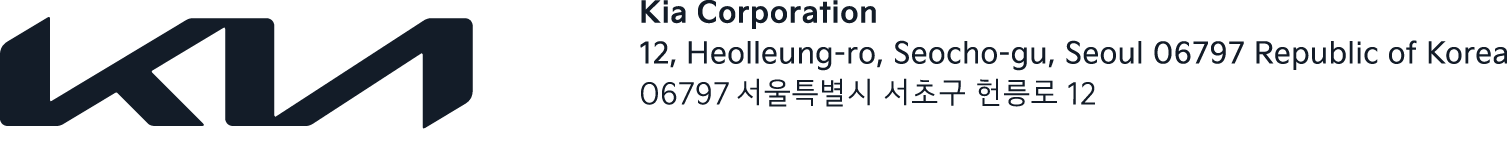 NEWSKia è protagonista allo IAA mobilitycon EV6 e Sportage Premiere europea per la nuova Sportage plug-in hybrid Efficienza senza rinunciare alla potenza grazie al sistema Plug in Hybrid: nuovo Sportage si colloca ai vertici di categoriaDebutto europeo di EV6, il rivoluzionario crossover 100% elettrico di Kia realizzato sull’innovativa piattaforma E-GMP I visitatori dello IAA Mobility (7-12 settembre) troveranno l’area espositiva di Kia in Odeonsplatz, nel centro storico di Monaco di Baviera 10 Settembre 2021 – Kia Europe ha presentato alla prima edizione dello IAA Mobility di Monaco di Baviera, in svolgimento in questi giorni, non uno ma ben due grandi novità, entrambe ai vertici qualitativi e tecnologici per quanto riguarda la mobilità elettrica ed elettrificata. EV6 e Sportage rafforzano ulteriormente la posizione Kia come brand di riferimento nel panorama della mobilità sostenibile a zero emissioni.Il nuovissimo Sportage nella configurazione ibrida plug-in (PHEV) evolve il concetto di SUV, proponendo una reinterpretazione del modello più venduto del brand, capace di coniugare efficienza nell’impiego quotidiano a grandi doti dinamiche (anche in fuoristrada grazie al Terrain Mode). Ad accompagnare il debutto europeo del nuovo Sportage PHEV allo IAA Mobility c’è il rivoluzionario crossover elettrico EV6, primo BEV (Battery Electric Vehicle) di Kia realizzato su piattaforma esclusiva E-GMP, bandiera della nuova filosofia del design di Kia ma anche dell’impegno concreto nella mobilità 100% elettrica.New European Sportage plug-inCostruito su una nuova piattaforma con soluzioni di ultima generazione che prevedono innovazioni e tecnologie rivoluzionarie per l'elettrificazione, il nuovo Sportage plug-in destinato al mercato europeo offre dinamicità ed ecologia senza compromessi. L’elevata potenza, per grandi prestazioni, convive con la possibilità di una guida esclusivamente elettrica a emissioni zero, per una praticità assoluta nell’impiego quotidiano.La versione PHEV di Sportage dispone del raffinato turbo benzina T-GDI da 1,6 litri di Kia, affiancato da un motore elettrico a magneti permanenti da ben 66,9 kW servito da un pacco batteria agli ioni di litio da 13,8 kWh. La combinazione dei propulsori offre una potenza totale di ben 265 CV (sono i 180 CV erogati dal solo motore termico a benzina). La versione PHEV di Sportage è stata accuratamente progettata affinché lo spazio per passeggeri e bagagli non risentisse del numero maggiore di componenti necessari alla realizzazione di un sistema di trazione ibrido plug in. Per questo motivo, la batteria ad alto voltaggio è stata posizionata centralmente tra i due assali sotto la scocca, garantendo non solo una distribuzione equilibrata dei pesi ma anche uno spazio interno pratico, confortevole e versatile.La batteria che serve la versione PHEV di Sportage è dotata di un'unità di gestione evoluta con monitoraggio costante dello stato di carica, inclusi i fattori legati alla corrente, tensione, isolamento e diagnosi dei guasti. Il sistema ha anche un'unità di monitoraggio delle celle molto avanzata che monitora e rileva tensione e temperatura.Il sistema di ricarica (OBC) della batteria che serve il sistema plug in ha una potenza nominale di assorbimento di 7,2 kW, mentre il cambio della versione PHEV di Sportage è uno specifico automatico a sei rapporti."Il nuovissimo Sportage ibrido plug-in è l’ulteriore conferma dell’accelerazione di Kia verso la mobilità sostenibile in Europa", ha affermato Jason Jeong, Presidente di Kia Europe.EV6 – l’elettrica di KIA realizzata sulla esclusiva piattaforma E-GMP Il rivoluzionario crossover è il primo BEV (Battery Electric Vehicle) realizzato sotto la nuova filosofia di Kia "Opposites United" e il primo veicolo costruito sulla esclusiva piattaforma elettrica globale modulare di Kia (E-GMP).EV6 è alimentato esclusivamente da energia elettrica e offre una scelta di molteplici configurazioni di propulsori, tutti con autonomia elevata e emissioni zero. È il primo veicolo elettrico di Kia ad essere disponibile con opzione a due ruote motrici (2WD) o a trazione integrale (AWD).La versione 2WD di EV6 con batteria da 77,4kWh può percorrere fino a 528 chilometri con una singola carica nel ciclo combinato WLTP*. Il modello AWD di EV6 con coppia massima di ben 605 Nm permette di accelerare da 0 a 100 km/h in soli 5,2 secondi.Tutte le versioni di EV6 offrono la possibilità di ricaricare sia a 800 V che a 400 V, senza la necessità di componenti o adattatori aggiuntivi. Con la ricarica ad alta velocità inoltre, ad EV6 bastano solo 18 minuti per passare dal 10% all'80%. L’unità di controllo della ricarica integrata (ICCU) offre anche la funzione di generatore (V2L Veichle to Load) permettendo di disporre di 3,6 kW di potenza per azionare altri dispositivi elettronici o caricare un altro veicolo elettrico attraverso un apposito adattatore.EV6 dispone dei più recenti sistemi di assistenza alla guida come Highway Driving Assist, Blind Spot View Monitor, Forward Collision Avoidance Assist con funzionalità di svolta e attraversamento degli incroci, e nuovi fari a LED con fascio adattivo intelligente.Sedili “Relaxation”, due display curvi da 12,3", controlli a sfioramento, abitabilità ai vertici della categoria sono solo alcune delle caratteristiche distintive di Kia EV6 che completano le grandi doti di potenza e autonomia di questa vettura. 
La piattaforma E-GMP ha permesso inoltre di ottenere un pavimento piatto per un grande comfort, con uno spazio per le gambe anteriore di 1.078 mm e ben 990 mm per le gambe dei passeggeri posteriori. La praticità e la funzionalità di EV6 si devono anche al bagagliaio generoso da ben 511 litri. 
Kia EV6 mette al centro il guidatore, offrendo caratteristiche in grado di fornire un’esperienza di utilizzo unica nel suo genere, come ad esempio le maniglie esterne a filo con la carrozzeria e ad apertura automatica, l’head-up display con realtà aumentata o il sorround view monitor con visuale a 360°. Kia alla prima edizione dello IAA MobilityI visitatori dello IAA Mobility potranno trovare lo stand espositivo di Kia in Odeonsplatz a Monaco in uno spazio aperto al pubblico dalle 10:00 alle 20:00 il 10 e l'11 settembre e dalle 10:00 alle 17:00 il 12 settembre. # # #Kia Europe
Kia Europe è la divisione europea di vendita, marketing e assistenza di Kia Corporation. Con sede a Francoforte, in Germania, copre 39 mercati in Europa e nel CaucasoNote   *L'autonomia è stata rilevata in base alla procedura di misurazione UE standardizzata (WLTP) su un veicolo con batteria da 77,4 kWh, trazione posteriore e ruote da 19" (il modello nella foto è dotato di ruote da 20"). Lo stile di guida individuale assieme ad altri fattori, come la velocità, la temperatura esterna, la tipologia delle strade oltre all'uso di dispositivi/unità che consumano elettricità, influiscono sull'autonomia reale e possono eventualmente ridurla. Per raggiungere la massima velocità di ricarica, EV6 deve utilizzare un caricabatterie per veicoli elettrici da 800 volt che fornisca almeno 250 kW di elettricità. La velocità e il tempo di ricarica effettivi possono essere influenzati dalla temperatura della batteria e dalle condizioni meteorologiche esterne.